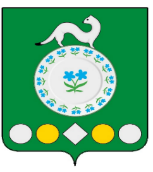 Российская Федерация   Иркутская областьУсольский муниципальный районМишелевское городское поселениеД У М АР Е Ш Е Н И Е От 24.04.2024                                                                                   № 75р.п. МишелевкаОб отчете деятельности Думы Мишелевского муниципального образования за 2023 годВ соответствии с частью 5.1. статьи 36 Федерального закона от 6 октября 2003 года № 131-ФЗ «Об общих принципах организации местного самоуправления в Российской Федерации», Федеральным законом от                                            9 февраля 2009 года № 8-ФЗ «Об обеспечении доступа к информации о деятельности государственных органов и органов местного самоуправления», руководствуясь статьями 31,47 Устава Мишелевского муниципального образования, Дума Мишелевского муниципального образованияР Е Ш И Л А:1. Принять отчет о деятельности Думы Мишелевского муниципального образования за 2023 год к сведению (прилагается).2. Опубликовать настоящее решение в газете «Новости» и разместить на официальном сайте администрации Мишелевского муниципального образования в информационно-телекоммуникационной сети «Интернет» (мишелёвка.рф).3. Настоящее решение вступает в силу после дня его официального опубликования.Председатель Думы Мишелевского муниципального образования 					Е.В.ЕвтеевГлава Мишелевского муниципального образования 								Н.А.ВалянинУТВЕРЖДЕН решением Думы Мишелевского муниципального образования от 24.04.2024 № 75Отчет о деятельности Думы Мишелевского городского поселения Усольского муниципального района Иркутской области за 2023 годСоздание наиболее полной системы муниципальных правовых актов по вопросам компетенции представительных органов муниципальных образований, обеспечивающей эффективное социально-экономическое развитие муниципального образованияВ 2023 году Дума Мишелевского городского поселения Усольского муниципального района Иркутской области (далее- Дума), как и в предыдущие годы, продолжала работу по совершенствованию системы нормативных правовых актов по предметам её ведения согласно закону от 06 октября 2003 г. № 131-ФЗ и является представительным органом, который наделен представительными, нормотворческими, контрольными полномочиями.Нормальная и эффективная работа администрации, её главы, а также и Думы определяется уровнем развития правовой основы местного самоуправления, что в свою очередь обеспечивает более эффективное социально-экономическое развитие Мишелевского муниципального образования, а, следовательно, улучшение жизни избирателей и всех жителей нашего муниципального образования.Свои полномочия Дума осуществляет в соответствии с Конституцией Российской Федерации, федеральными законами, законами принятыми Законодательным Собранием Иркутской области, Уставом Мишелевского муниципального образования, Регламентом Думы, а также муниципальными нормативными правовыми актами Думы.В 2023 году состоялось 11 заседаний Думы, на которых принято 37 решений, 20 из которых имеют нормативный правовой характер.Для качественного и своевременного приведения нормативной правовой базы Думой ведется работа по своевременному изучению федерального и областного законодательства через интернет, областную газету, другие периодические издания, семинары и конференции. Дума уделяет большое внимание развитию нормативной правовой базы местного самоуправления и оперативно реагирует на изменения федерального и регионального законодательства. В правотворческом направлении осуществляется постоянная работа, направленная на более полное регламентирование правовых отношений и совершенствование принятых нормативных правовых актов с учетом действующего законодательства и актуальной ситуации.  Правотворческий процесс Думы строится поэтапно. Схема правотворческого процесса Думы включает:Внесение проекта решения в Думу. Направление проекта решения в прокуратуру г. Усолье-Сибирское для анализа и получения правового заключения.Обсуждение проекта решения на заседании постоянных депутатских комиссий Думы.Внесение поправок в проект на основании заключения прокуратуры и предложений постоянных депутатских комиссий Думы. Рассмотрение и принятие решения на заседании Думы с участием представителя прокуратуры г. Усолье-Сибирское.Подписание решения председателем Думы и главой Мишелевского муниципального образования.Публичное обнародование решения в СМИ и на сайте.Направление заверенной копии решения в прокуратуру г. Усолье- Сибирское.Направление решения в Регистр Иркутской области.В целях обеспечения единства правового пространства на территории Усольского района, укрепления законности, предупреждения и устранения нарушений законодательства и коррупциногенных факторов при разработке и принятии нормативных правовых актов 20 августа 2017 года между Думой и прокуратурой г. Усолье-Сибирское заключено Соглашение о взаимодействии в сфере нормотворчества. В рамках данного соглашения прокуратура г. Усолье-Сибирское осуществляет выявление нарушений федерального законодательства в муниципальных правовых актах. Вся нормотворческая деятельность Думы направлена на качественную подготовку правовых актов, которые являются гарантом эффективной реализации вопросов местного значения на благо населения Мишелевского муниципального образования. Протестов на решения Думы в 2023 году не поступало.Депутаты Думы уделяют особое внимание работе над Уставом Мишелевского муниципального образования по его совершенствованию на основании меняющегося федерального и регионального законодательства. Перед принятием решения на заседании Думы проект решения публикуется в газете «Новости» и выносится на обсуждение жителей поселения на публичных слушаниях. Кроме этого, проект направляется в прокуратуру города Усолье-Сибирское для проведения анализа и получения правового заключения. Рассмотрение проекта проводится постоянной депутатской комиссией по регламенту, депутатской этике и нормативно-правовым актам. При обсуждении проекта на заседании Думы обязательно заключительное слово (выводы) предоставляется председателю постоянной депутатской комиссии, который выражает мнение членов комиссии. В 2023 году изменения в Устав вносились два раза (решения Думы от 31.05.2023 № 40 и № 56 от 29.11.2023).Изменения зарегистрированы Управлением Министерства юстиции Российской Федерации по Иркутской области и опубликованы в газете «Новости». Работа по доведению до сведения населения требований нормативных правовых актов ведется путем обязательной их публикации в газете «Новости» и размещения на официальном сайте администрации Мишелевского муниципального образования (мишелевка.рф) в разделе «Решения Думы».Ежегодно в декабре депутаты утверждают бюджет Мишелевского муниципального образования на очередной финансовый год. Проект бюджета на 2024 год и на плановый период 2025 и 2026 годов проходил экспертизу контрольно-ревизионной комиссии Думы муниципального района Усольского районного муниципального образования. По проекту бюджета проводились публичные слушания, решением Думы от 27.12.2023 № 61 бюджет единогласно был утвержден на заседании Думы.Ежегодно Думой актуализируются решения о налогах на землю и имущество физических лиц.  В 2019 году Думой утверждена стратегия социально-экономического развития Мишелевского муниципального образования до 2030 года.На заседаниях Думы рассматриваются вопросы о ходе выполнения муниципальных программ.Все муниципальные нормативные правовые акты, принятые Думой, подписываются председателем Думы и главой Мишелевского муниципального образования в течение 10 рабочих дней со дня принятия, копии МНПА и сведения об источниках их официального опубликования направляются в адрес главы администрации. Консультант по организационно-правовой и кадровой работе администрации не позднее 10 рабочих дней формирует перечень МНПА и направляет его в Правительство Иркутской области в отдел по ведению Регистра муниципальных нормативных правовых актов главного правового управления Губернатора Иркутской области и Правительства Иркутской области в электронном виде в соответствии с Положением о ведении федерального регистра муниципальных нормативных правовых актов, утвержденным постановлением Правительства Российской Федерации от 10 сентября 2008 года № 657 «О ведении федерального регистра муниципальных нормативных правовых актов», Законом Иркутской области от 12 марта 2009 года № 10-оз «О порядке организации и ведения регистра муниципальных нормативных правовых актов Иркутской области». В целях осуществления конструктивного и оперативного взаимодействия Думы с Законодательным Собранием Иркутской области депутаты Думы регулярно выходят на официальный сайт Законодательного Собрания Иркутской области для получения информации по различным направлениям работы областного парламента. Укрепление финансово-экономической основы местного самоуправления, увеличение доходной части местных бюджетов, совершенствование межбюджетных отношений, ресурсное обеспечение полномочий органов местного самоуправления муниципальных образованийЭффективность работы администрации и Думы Мишелевского муниципального образования зависит напрямую от финансовых ресурсов, которые имеются в распоряжении муниципального образования и составляют его финансово-экономическую основу. Ведь наши жители, наши избиратели судят о работе органов местного самоуправления по конкретным делам: отремонтированным дорогам, освещенным улицам, оборудованным спортивным площадкам, опрятным и ухоженным домам и палисадникам, чистым от мусора улицам и окраинам населенных пунктов нашего муниципального образования. Поэтому депутаты требовательно подходят к процессу финансирования и расходования средств бюджета Мишелевского муниципального образования. Большинство заседаний Думы посвящены бюджетным вопросам: внесение изменений в бюджет, Положение о бюджетном процессе и другие касающиеся налоговых ставок, льгот по налогам.ИСПОЛНЕНИЕ БЮДЖЕТАБюджет Мишелевского муниципального образования на 2023 год исполнен по доходам в сумме 107 483 348,46 руб. (2022 г. – 55 898 483,28 руб. руб.).По расходам в сумме 106 933 130,75руб. (2022 г. – 54 227 349,35 руб.), с профицитом 550 217,71  рубль (2022 г. - с  дефицитом 162 829,21 руб.).По отношению к 2022 году доходная часть бюджета увеличилась на 51 584 865,18 руб. или на 52%, расходы бюджета увеличились на 5 270 5781,40 руб. или 50,71%. В 2023 году налоговые, неналоговые доходы составили –16 162 454,78 руб. или         15,04 % от общего объема доходов бюджета (в 2022 году 16 225 954,62 руб. – 29 %), безвозмездные поступления – 91 320 893,68 руб. или 84, 96 % (в 2022 году –39 702 246,66 руб. или 71 % ) Состав и структура налоговых и неналоговых доходов приведены в таблице: Наибольший удельный вес в структуре налоговых, неналоговых доходов занимают поступления от налога на доходы физических лиц – 55,4 %. По отношению к 2022 году доля доходов от уплаты налога на доходы физических лиц увеличилась на 6,2 %. На втором месте в структуре налоговых, неналоговых доходов - доходы от уплаты акцизов на нефтепродукты – 20,6 %. По отношению к 2022 году доля акцизов увеличилась на 1,2%. На третьем месте в структуре налоговых, неналоговых доходов - доходы от продажи материальных и нематериальных активов -7,6 %, по отношению к 2022 году доля доходов от продажи материальных и нематериальных ценностей уменьшилась на 6,58%. На четвертом месте в структуре налоговых, неналоговых доходов занимают поступления от земельного налога – 7,2 %. По отношению к 2022 году доля доходов от земельного налога уменьшилась на 2,6%. На пятом месте в структуре налоговых и неналоговых доходов –доходы от уплаты налога на имущество физических лиц – 4,8 %, по отношению к 2022 году доля доходов от налога на имущество физических лиц увеличилась на 1,93%. На шестом месте прочие неналоговые доходы – 1,6%, по отношению к 2022 году доля доходов от прочих неналоговых доходов уменьшилась на 0,41%. На седьмом месте в структуре налоговых, неналоговых доходов - доходы от арендной платы за земли– 1,1%, по отношению к 2023 году доля доходов от арендной платы за земли уменьшилась на 0,07%. На восьмом месте в структуре налоговых, неналоговых доходов единый сельскохозяйственный налог – 0,5%, по отношению к 2022 году доля доходов от единого сельскохозяйственного налога уменьшилась на 0,4%. На девятом месте в структуре налоговых и неналоговых доходов – штрафы, санкции, возмещение ущерба – 0,4%, по отношению к 2022 году доля доходов от штрафов, санкций, возмещения ущерба уменьшилась на 0,6%. На десятом месте в структуре налоговых, неналоговых доходов:1.государственная пошлина – 0,3%, по отношению к 2022 году доля государственной пошлины увеличилась на 0,14%.2. прочие доходы от оказания платных услуг и компенсации затрат государства – 0,3%, по отношению к 2022 году доля доходов от оказания платных услуг и компенсации затрат государства увеличилась на 0,2%. Налоговые, неналоговые доходы бюджета в 2022-2023 годахОбщий объем поступления налоговых, неналоговых доходов в 2023 году составил 16 162,45тыс. руб. (в 2022 году – 16 225,95 тыс. руб.). По сравнению с 2022 годом в 2023 году налоговые и неналоговые доходы бюджета Мишелевского муниципального образования уменьшились на 63,5 тыс. руб., или на 0,39 %. Поступления НДФЛ увеличились на 964,51 тыс. руб., или на 12,1 % за счет увеличения з/п на предприятиях и организациях.Поступления доходов от уплаты акцизов увеличились на 188,66 тыс. руб. или на 6%. Уменьшились доходы от единого сельскохозяйственного налога на 67,97 тыс.руб. или на 45,98%.Увеличились доходы от налога на имущество физических лиц на 309,68 тыс.руб. или на 66,43 %, за счет своевременной оплаты налогов и полученной недоимки от физических лиц.Уменьшились поступления земельного налога на 432,2 тыс. рублей или на 27,2% за счет неуплаты земельного налога организаций за четвертый квартал 2023 года. Уменьшились поступления доходов за арендную плату за землю на 10,73 тыс. руб. или на 5,64%, за счет недополученной арендной платы за земельные участки.Увеличились поступления доходов от государственной пошлины на 18,81 тыс. руб., или на 70,5%. Уменьшились поступления от доходов от продажи материальных и нематериальных активов на 1 070,97 тыс. руб. или на 46,57% (реализация земельных участков на                 сумму – 280,18 руб., продажа муниципального имущества: на сумму – 948,97 руб.). Увеличились поступления от прочих неналоговых доходов на 66,22 тыс. руб. или на 34,19%.Уменьшились поступления от денежных взысканий (штрафы), установленных законами субъектов Российской Федерации за несоблюдение муниципальных правовых актов   на 11,0 тыс. руб. или 99% за счет уменьшения суммы назначенных штрафов по административным протоколам, уменьшились поступления от денежных взысканий (штрафы) за нарушение законодательства Российской Федерации о контрактной системе в сфере закупок на 99,38 тыс. руб. или 62,9% (ИП Моисеева Ю.А -6 950,62 руб., ООО «МВЗ-СТРОЙ – 45 672,80 руб.,ИП Мальцев П.М. – 5 994,18 руб.)Увеличились поступления по прочим доходам от оказания платных услуг и компенсации затрат государства на 29,99 тыс. рублей или на 217% за счет увеличения посещаемости проводимых мероприятий МКУК КСЦ.Безвозмездные поступленияСумма безвозмездных поступлений в бюджет Мишелевского муниципального образования из других бюджетов бюджетной системы Российской Федерации за 2023 год составила 91 320 893,68 руб. что на 51 648 365,02 руб. меньше, чем в 2022 году                                (39 672 528,66 руб.) Состав безвозмездных поступлений:Дотация из районного бюджета на выравнивание бюджетной обеспеченности составила 21 211,90 тыс.  руб. (в 2022 году - 17 556, 40 тыс.  руб.) по отношению к 2022 г. увеличилась на 3 655,50 тыс. руб.Субсидия на реализацию мероприятий перечня проектов народных инициатив –                 3 048,70 тыс. руб.   (в 2022 г – 3 086,10 тыс.  руб.) по отношению к 2022г. уменьшилась на 37,40 тыс. руб.Субсидия бюджетам городских поселений на поддержку государственных программ субъектов Российской Федерации и муниципальных программ формирования современной городской среды в 2023 году составила                                4 069,00 тыс.руб. (2022 году составила 3 557,13 тыс. руб.) увеличение на                          511,87 тыс. руб. по отношению к 2022 году.Субсидия из областного бюджета местным бюджетам в целях софинансирования расходных обязательств муниципальных образований Иркутской области по участию в организации деятельности по созданию мест (площадок) накопления твердых коммунальных отходов в 2023 году составила 3 170,30 тыс. рублей, в 2022 году -  3 680,80тыс. рублей, уменьшение на 510,50 тыс. рублей. Прочие субсидии бюджетам городских поселений (субсидии из областного бюджета местным бюджетам в целях софинансирования расходных обязательств муниципальных образований Иркутской области на реализацию первоочередных мероприятий по модернизации объектов теплоснабжения и подготовке к отопительному сезону объектов коммунальной инфраструктуры, находящихся в муниципальной собственности) в 2023 году составила 17 501,6 тыс. рублей, в 2022 году составили 7 557,00 тыс. Увеличение составило 7 539,5 тыс. рублей.Прочие субсидии бюджетам городских поселений (Субсидии местным бюджетам на осуществление дорожной деятельности в отношении автомобильных дорог общего пользования местного значения, входящих в транспортный каркас Иркутской области (Строительство, реконструкция, капитальный ремонт, ремонт и содержание автомобильных дорог общего пользования местного значения, включенных в Транспортный каркас муниципальных образований Иркутской области (субсидии муниципальным образованиям) Расходы за счет средств дорожного фонда Иркутской области текущего года) в 2023 году – 40 000,00 тыс. рублей. В 2022 году не предоставлялась.Субвенции бюджетам поселений на выполнение передаваемых полномочий субъектов РФ (полномочия в сфере водоснабжения и водоотведения, регулирование тарифов на товары и услуги организаций коммунального комплекса) – 65,00 тыс. руб. (в 2022 г.- 59,3 тыс. руб.) по отношению к 2022 году увеличилась на 5,7 тыс. руб.;Субвенции бюджетам поселений на осуществление первичного воинского учета на территориях, где отсутствуют военные комиссариаты – 434,20 тыс. руб. (в 2022 г. – 379,20 тыс. руб.) по отношению к 2022 году увеличилась на 55,00 тыс. руб.;Субвенции бюджетам городских поселений на выполнение передаваемых полномочий субъектов РФ (Осуществление областного государственного полномочия по определению перечня должностных лиц органов местного самоуправления, уполномоченных составлять протоколы об административных правонарушениях, предусмотренных отдельными законами Иркутской области об административной ответственности) в 2023 году на уровне 2022 года в размере 0,7 тыс. рублей.Иные межбюджетные трансферты, передаваемые бюджетам поселений: – 4 178,31 тыс.руб. (в 2022 году – 1 176,83 тыс. руб.) по отношению к 2022 году увеличились на 3001,48 тыс. рублей.   Расходная часть бюджета 2023 года исполнена на 95,27% (в 2021 г. – 95,98 %) от утвержденных бюджетных назначений и составила 106 933 130,75 тыс. руб. (в 2022 г. –                        54 227 349,35 тыс. руб.)По сравнению с 2022 годом расходы бюджета увеличились на 52 705 781,40 тыс. руб., или на 50,7 %.  Структура расходов бюджета в 2022 и 2023 годах по разделам классификации расходов бюджетовВ структуре расходов бюджета 2023г. наибольший удельный вес занимает раздел "Национальная экономика" – 40,00% от общего объема расходов бюджета, 29,6% в общем объеме расходов бюджета занимает раздел «Жилищно-коммунальное хозяйство», 21,41% - «Общегосударственные вопросы», 4,5% занимает раздел «Культура, кинематография». Остальные разделы расходов бюджета имеют долю до 3-х процентов.Структура расходов бюджета свидетельствует о том, что приоритетными направлениями финансирования в 2023 году, помимо расходов по вопросам национальной экономики, на содержание органов местного самоуправления и жилищно-коммунального хозяйства, являлись:культура, кинематография – 4 830,49 тыс. руб. (2022 г. – 3 961,41 тыс. руб.).Расходы бюджета за 2022 и 2023 годы по видам расходовИз анализа расходов бюджета в разрезе видов расходов видно, что наибольший удельный вес в структуре расходов занимают закупки товаров, работ и услуг для обеспечения государственных (муниципальных) нужд – 79 298,00 тыс. руб., или 74,16%. По сравнению с 2022 годом доля закупок в общем объеме расходов бюджета увеличилась на 17,26%. В 2023 году доля расходов на выплаты персоналу в целях обеспечения выполнения функций государственными (муниципальными) органами, казенными учреждениями, уменьшилась на 12,95 процентных пунктов.В 2023 году все расходы бюджета, за исключением целевых межбюджетных трансфертов, осуществлялись в рамках шести муниципальных программ. В течение года в муниципальные программы изменения вносились 4 раза. Общая сумма средств на реализацию муниципальных программ в течение 2023 года была увеличена на 66 601,70 тыс. руб. – с 45 136,12 тыс. руб. в первоначальном бюджете до 111 737,82 тыс. руб. в окончательной редакции. Исполнение муниципальных программ приведено в таблице: Исполнение муниципальных программ Мишелевского муниципального образования за 2023 годВ 2023 году исполнены в полном объеме (исполнение 95% и более) пять муниципальных программы из шести:"Обеспечение эффективности управления в Мишелевском муниципальном образовании" на 2021-2025 годы. "Обеспечение условий для развития человека в Мишелевском муниципальном образовании" на 2021-20253 годы.Муниципальная программа «Формирование комфортной городской среды городского поселения Мишелевского муниципального образования на 2018-2024 годы»."Энергосбережение и повышение энергетической эффективности на территории Мишелевского городского поселения Усольского муниципального района Иркутской области" на 2021-2025 годы.Осталась неисполненной Муниципальная программа "Развитие гармоничной среды городского поселения Мишелевского муниципального образования" на 2015-2022 годы. Исполнение составило 93,59% (в 2022 г. – 93,4 %) от плановых назначений. Дорожный фондВ составе бюджета Мишелевского муниципального образования создан дорожный фонд Мишелевского муниципального образования. Основным источником пополнения дорожного фонда являются акцизы на нефтепродукты (бензин, дизельное топливо и моторные масла). В 2022 году сумма поступлений в бюджет акцизов на нефтепродукты составила 3 331,77 тыс. руб. (в 2022 г. – 3 143,11 тыс. руб.). Движение средств дорожного фонда приведено в таблице:За счет средств дорожного фонда в 2023 году были реализованы следующие мероприятия на общую сумму 4 219,01 тыс. руб. (в 2021 году – на сумму 3 467,83 тыс. руб.):Услуги автогрейдера по грейдированною дорог п. Мишелевка, с. Хайта. Д. Глубокий Лог –  1 193,5 тыс. руб.,Транспортные услуги по уборке снега с дорог местного значения – 492,1                           тыс. рублей.Приобретение отсева дробления, щебня для отсыпки дорог местного значения – 1072,57 тыс. рублей;Софинансирование мероприятий по ремонту дорог местного значения в рамках субсидии из областного бюджета на осуществление дорожной деятельности в отношении автомобильных дорог общего пользования местного значения, входящих в транспортный каркас Иркутской области (Строительство, реконструкция, капитальный ремонт, ремонт и содержание автомобильных дорог общего пользования местного значения, включенных в Транспортный каркас муниципальных образований Иркутской области (субсидии муниципальным образованиям) – 768,21723 тыс. рублей (ремонт автомобильной дороги по ул.Ленина. ул. Молодежная, ул. Больничный комплекс, ул.Титова);Оплата за проведение экспертизы  сметной стоимости дорог и изготовление межевых планов – 237,39387 тыс. рублей;Проведение стройконтроля  при  ремонте автомобильных дорог -70,00 тыс. рублей.Народные инициативыВ 2023 году за счет областной субсидии на реализацию мероприятий перечня проектов народных инициатив реализованы четыре мероприятия на общую сумму 3 110,92 тыс. рублей:1. Приобретение оборудования для уличного освещения на существующих опорах в р.п. Мишелевка по ул. Олега Кошевого, ул.Горького, в с.Хайта по ул. Полевая (установка собственными силами) – 638,63 рублей (в т.ч софинансирование из местного бюджета – 12,77 тыс. рублей);2. Приобретение специализированной техники (прицепной рубильной машины - измельчитель веток и древесины)  - 374,00 тыс. рублей (в т.ч софинансирование из местного бюджета – 7,48 тыс. рублей);3. Приобретение детского спортивно-игрового оборудования для детских площадок в  р.п. Мишелевка по ул. Лесная, по ул. Комарова, по      ул. Героев Бреста, в с. Хайта по ул. Полевая по       ул. Центральная, по ул. Совхозная (установка собственными силами) – 889,94 тыс. рублей (в т.ч софинансирование из местного бюджета – 17,8 тыс. рублей);4. Приобретение и установка мемориала памяти красногвардейцам погибших за Советскую власть от рук белогвардейцев в 1920 году в   р.п. Мишелевка ул. Героев Бреста 392,77 тыс. рублей (в т.ч софинансирование из местного бюджета – 7,86 тыс. рублей);5. Приобретение и установка стеллажей в клуб МКУК "Мишелевский культурно-спортивный центр» по адресу: Иркутская область, Усольский район, с. Хайта, ул. Центральная, д.31а – 703,9 тыс. рублей (в т.ч софинансирование из местного бюджета – 14,08 тыс. рублей);6. Приобретение светодиодных светильников для уличного освещения на существующих опорах в р.п. Мишелевка по ул. Титова, в с.Хайта по ул.Центральная, ул. Хайтинская, ул. Лесная (установка собственными силами) - 111,68 тыс. рублей рублей (в т.ч софинансирование из местного бюджета – 2,2 тыс. рублей).Национальный проект "Формирование комфортной городской среды"В рамках национального проекта «Формирование комфортной городской среды» в 2023 году проведены следующие мероприятия:Благоустройство обществ. территории (устройство игровой площадки по ул. Радищева, 36) – 2 238,78 тыс. рублей ( в том числен софинансирование из местного бюджета – 9,37 тыс. рублей);Устройство спортивно-игровой площадки  по ул.Гагарина и устройство пешеходной дорожки – 1 913,32 тыс. рублей (в т.ч. софинансирование из местного бюджета  - 75,31 тыс. рублей)благоустроены: дворовая территория по ул. Лесная 15 в р.п. Мишелевка на общую сумму 2 319,978 тыс.руб. (в том числе местный бюджет 120,07 тыс.руб.), общественная территория «Обустройство спортивно - игровой площадки" по адресу:                      р.п. Мишелевка, ул. Ф. Обыскаловой, напротив жилого дома 138 а  на сумму                   1398,456 тыс. руб. (в том числе софинансирование из местного бюджета составило                         15,20 тыс. рублей).Субсидии из областного бюджета местным бюджетам в целях софинансирования расходных обязательств муниципальных образований Иркутской области на реализацию первоочередных мероприятий по модернизации объектов теплоснабжения и подготовке к отопительному сезону объектов коммунальной инфраструктуры, находящихся в муниципальной собственности. В 2023 году данная субсидия составила 17 501,52 тыс. рублей (плюс местный бюджет – 357,17 тыс. рублей):-произведен капитальный ремонт водовода участка Таежный – 9 380,00 тыс. рублей; -произведен капитальный ремонт тепловых сетей участка Таежный -  2 032,70 тыс. рублей.Субсидия из областного бюджета местным бюджетам в целях софинансирования расходных обязательств муниципальных образований Иркутской области по участию в организации деятельности по созданию мест (площадок) накопления твердых коммунальных отходов в 2023 году составила 3 170,28 тыс. рублей (плюс местный бюджет – 132,10 тыс. рублей):- приобретены контейнеры для сбора ТКО в количестве 90 штук – 1 367,09 тыс. рублей;- устройство площадок для установки бункеров для  крупно-габаритного мусора -1935,29 тыс. рублей 	Субсидии местным бюджетам на осуществление дорожной деятельности в отношении автомобильных дорог общего пользования местного значения, входящих в транспортный каркас Иркутской области (Строительство, реконструкция, капитальный ремонт, ремонт и содержание автомобильных дорог общего пользования местного значения, включенных в Транспортный каркас муниципальных образований Иркутской области в 2023 году составила 37 642,64 тыс. рублей (плюс местный бюджет – 768,22 тыс. рублей).Отремонтированы дороги по ул. Ленина, Титова, Молодежная, Больничный комплекс.В состав безвозмездных поступлений в 2023 году вошла  дотация за эффективность в размере 354,40 тыс. рублей из бюджета Иркутской области.Межбюджетных трансферты  из бюджета Усольского муниципального района Иркутской областиВ 2023 году всего от бюджета района получено -  3 823,91 тыс.руб.:- проведен ремонт здания биофильтра на КОС п.Мишелевка – 852,39 тыс. рублей, - ликвидирована несанкционированная свалка по адресу : Иркутская обл., р.п. Мишелевка, 900 км. западнее от ул. Куйбышева на сумму 127,12 тыс. рублей;- получен грант в размере 100,00 тыс. рублей, потрачен на благоустройство муниципального образования;- приобретены защитные сетки для корта в п. Мишелевка на сумму 100,00 тыс. рублей;- в рамкар реализации проектов инициативного бюджетирования отсыпана дорога в д.Глубокий Лог на сумму 500,00 тыс. рублей (плюс софинансирование инициаторов в размере 63,00 тыс. рублей);- проведен демонтаж моста через р.Хайта  - 548,87 тыс. рублей;- получены МБТ в размере 1 595,53 тыс. рублей перечислены для дальнейшей оплаты за ремонт моста через р.Хайта в 2024 году. Межбюджетные трансферты на осуществление части полномочий по решению вопросов местного значенияВ 2023 году в соответствии с заключенным соглашением в бюджет Усольского муниципального района за выполнение переданных полномочий перечислено 317,57 тыс.  руб. (в 2022 году – 188,58 тыс. руб.).Расходы по подразделамМуниципальная программа "Обеспечение эффективности управления в Мишелевском муниципальном образовании" на 2021-2025 годы, подпрограмма "Обеспечение деятельности органов местного самоуправления Мишелевского муниципального образования" на 2021-2025 годыВсего по подразделу 0102 – 2 855 936,97 рублейПо подразделу 0102 КВР 121 – 2 225 936,97 рублейПо подразделу 0102 КВР 129 – 629 121,54 рублейВсего по подразделу 0104 – 20 043 491,43 рублейПо подразделу 0104 КВР 121 – 13 309 414,89 рублейПо подразделу 0104 КВР 122 – 29 460,00 рублейПо подразделу 0104 КВР 129 – 3 922 903,28 рублейПо подразделу 0104 КВР 247 – 288 095,61 (оплата за электроэнергию, тепловую энергию)По подразделу 0104 КВР 350 – 75 856,00 (грамота главы Мишелевского муниципального образования)По подразделу 0104 КВР 830 – 35 000,00 (исполнительный лист № ФС041585095 от 16.03.2023г. на возмещение компенсация морального вреда и расходы представителя (Князева Л. Д.);По подразделу 0104 КВР 850 -73 324,80 (оплата НДС за продажу автомобиля УАЗ, пени за электроэнергию);По подразделу 0104 КВР 244 – 2 309 436,85 рублей: Непрограммное мероприятие (субвенция бюджетам городских поселений на выполнение передаваемых полномочий субъектов РФ (Осуществление областного государственного полномочия по определению перечня должностных лиц органов местного самоуправления, уполномоченных составлять протоколы об административных правонарушениях, предусмотренных отдельными законами Иркутской области об административной ответственности)- 700,00 (ИП Пашнин Д.В. - оплата за приобретение канц.товаров)Всего по подразделу 0203 – 434 200,00 рублейНепрограммное мероприятие (Субвенции бюджетам городских поселений на осуществление первичного воинского учета на территориях, где отсутствуют военные комиссариаты)По подразделу 0203 КВР 121 – 303 491,44 рублейПо подразделу 0203 КВР 129 – 98 708,56 рублейПо подразделу 0203 КВР 244 – 32 000,00 рублей (приобретение повесток для военкомата – 4000,0  руб., приобретение МФУ)Всего по подразделу 0310 –976 884,60 рублейМуниципальная программа "Развитие гармоничной среды Мишелевского муниципального образования" на 2021-2026 годы, подпрограмма "Пожарная безопасность на территории Мишелевского муниципального образования" на 2021-2026 годыПо подразделу 0310 КВР 121 – 531 120,45 руб.По подразделу 0310 КВР 129 – 166 547,43 руб.По подразделу 0310 КВР 244 – 279 216,72 руб.:По подразделу 0401 – 65 000,00 рублейНепрограммное мероприятие (Субвенции бюджетам городских поселений на выполнение передаваемых полномочий субъектов РФ (Осуществление отдельных областных государственных полномочий  в сфере водоснабжения и водоотведения):По подразделу 0401 КВР 121 – 43 090,00  рублейПо подразделу 0401 КВР 129 – 18 650,00 рублейПо подразделу 0401 КВР 244 – 3 260,00 рублей (ИП Пашнин Д.В. - приобретение канцелярских товаров, договор б/н)По подразделу 0405 -  50 000,00 рублейМуниципальная программа "Развитие гармоничной среды Мишелевского муниципального образования" на 2021-2025 годы, подпрограмма "Благоустройство Мишелевского муниципального образования" на 2021-2025 годыПо подразделу 0405 КВР 244 – 50 000,00 (ООО «Пять звезд» - отлов собак, договор №5 от 20.01.2023г.) По подразделу 0409 -  42 791 681,83 рублейМуниципальная программа "Развитие гармоничной среды Мишелевского муниципального образования" на 2021-2025 годы, подпрограмма "Развитие сети муниципальных автомобильных дорог общего пользования населенных пунктов Мишелевского муниципального образования" на 2015-2025 годыПо подразделу 0409 КВР 243 – 200 393,87 рублей: оплата за проведение экспертизы сметной стоимости капитального ремонта дорог местного значения) По подразделу 0409 КВР 244 -42 591 287,96 рублей:По подразделу 0412 – 135 000,00 рублейМуниципальная программа "Обеспечение эффективности управления в Мишелевском муниципальном образовании" на 2021-2025 годы, подпрограмма "Повышение качества муниципального управления в Мишелевском муниципальном образовании" на 2021-2025 годыПо подразделу 0412 КВР 244 – 135 000,00 рублей:Муниципальная программа "Поддержка и развитие малого и среднего предпринимательства на территории Мишелевского муниципального образования" на 2021-2025 годыПо подразделу 0412 КВР 244 – 11 100,00 рублей: приобретение сувенирной продукцииПо подразделу 0501 – 335 431,92 рублей Муниципальная программа "Развитие гармоничной среды Мишелевского муниципального образования" на 2021-2025 годы, подпрограмма "Развитие жилищно-коммунального хозяйства Мишелевского муниципального образования" на 2021-2025 годыПо подразделу 0502 – 19 799 228,77 рублейМуниципальная программа "Развитие гармоничной среды Мишелевского муниципального образования" на 2021-2025 годы, подпрограмма "Развитие жилищно-коммунального хозяйства Мишелевского муниципального образования" на 2021-2025 годыПо подразделу 0502 КВР 415 – 1 000 000,00 рублей  (плата концедента по концессионному соглашению) По подразделу 0502 КВР 243 – 11 412 401,40 рублей (капитальные ремонт водовода участка Таежный, капитальный ремонт тепловых сетей участка Таежный)По подразделу 0502 КВР 244 – 7 386 827,37 рублей:По подразделу 0503 – 11 557 893,76 рублейМуниципальная программа "Развитие гармоничной среды Мишелевского муниципального образования" на 2021-2025 годы, подпрограмма "Благоустройство Мишелевского муниципального образования" на 2021-2025 годыПо подразделу 0503 КВР 247 – 407 962,06 (оплата за электроэнергию (уличное освещение))По подразделу 0503 КВР 244 – 11 149 931,70 рублей:Муниципальная программа «Формирование комфортной городской среды Мишелевскогомуниципального образования на 2018-2024 годы»По подразделу 0605 – 127 119.41 рублейПо подразделу 0506 КВР 121 – 2 510,00 рублей (заработная плата)	                      КВР 129 – 1 090,00 рублей (страховые взносы)КВР 244 – 123 519,41 – ликвидация несанкционированной свалки по ул.КуйбышеваПо подразделу 0705 – 28 580.00 рублейМуниципальная программа "Обеспечение эффективности управления в Мишелевском муниципальном образовании" на 2021-2025 годы (подпрограмма "Повышение качества муниципального управления в Мишелевском муниципальном образовании" на 2021-2025 годы)По подразделу 0705 КВР 244 – 28 580 рублей (повышение квалификации специалистов в течение года)по подразделу  0707 – 91 564,42 рублей Муниципальная программа "Обеспечение условий для развития человека в Мишелевском муниципальном образовании" на 2021-2025 годы (подпрограмма "Молодежь Мишелевского муниципального образования" на 2021-2025 годы)По подразделу 0707 КВР 244 – 91 564,42 рублей:По подразделу  0801 – 4 830 485,81 рублейМуниципальная программа "Обеспечение условий для развития человека в Мишелевском муниципальном образовании" на 2021-2025 годы (подпрограмма "Развитие культуры в Мишелевском муниципальном образовании" на 2021-2025 годы)По подразделу 0801 КВР 111 – 2 624 548,02  рублей;По подразделу 0801 КВР 119 – 781 892,55 рублей;По подразделу 0801 КВР 853 – 0,92 (пени по электроэнергии)По подразделу 0801 КВР 247 – 453 645,01 рублей (оплата за электроэнергию, теплоснабжение и горячее водоснабжение); По подразделу 0801 КВР 244 – 970 399,31 рублей:Муниципальная программа "Обеспечение условий для развития человека в Мишелевском муниципальном образовании" на 2021-2025 годы (подпрограмма "Старшее поколение Мишелевского муниципального образования" на 2021-2025 годы) По подразделу 1001 – 945 681,60 рублейПо подразделу 1001 КВР 312 – 945 681,60 рублей (перечислена пенсия муниципальным служащим за 2023 год)По подразделу 1006 – 632 432,47 рублейПо подразделу 1006 КВР 244 – 478 703,91:По подразделу 1105 – 1 277 644,91 рублейМуниципальная программа "Обеспечение условий для развития человека в Мишелевском муниципальном образовании" на 2021-2025 годы (подпрограмма "Развитие физической культуры и спорта в Мишелевском муниципальном образовании" на 2021-2025 годы)По подразделу 1105 КВР 111 – 383 415,64 рублей;По подразделу 1105 КВР 119 – 115 791,56 рублей;По подразделу 1105 КВР 247 – 92 467,28 рублей (оплата за электроэнергию, теплоснабжение и горячее водоснабжение)По подразделу 1105 КВР 244 – 685 970,43 рублей:Муниципальная программа "Обеспечение эффективности управления в Мишелевском муниципальном образовании" на 2021-2025 годы  (подпрограмма "Обеспечение деятельности органов местного самоуправления Мишелевского муниципального образования" на 2021-2025 годы)По подразделу 1204 КВР 244 – 1 500 (оплата за приобретение бумаги формата А3) По подразделу 1403 КВР 540 – 317 573,74 рублей (передача полномочий контрольно-счетного органа)Председатель Думы Мишелевского муниципального образования                                                                                            Е.В.ЕвтеевВиды налоговых, неналоговых доходовДоля вида дохода в общем объеме налоговых, неналоговых доходов, %Доля вида дохода в общем объеме налоговых, неналоговых доходов, %Виды налоговых, неналоговых доходов2022 год2023 годНалог на доходы физических лиц49,255,4Доходы от уплаты акцизов (на бензин, дизельное топливо, моторные масла)19,420,6Единый сельскохозяйственный налог0,90,5Налог на имущество физических лиц2,874,8Земельный налог9,87,2Арендная плата за земли1,171,1Государственная пошлина0,160,3Доходы от продажи материальных и нематериальных активов14,187,6Прочие неналоговые доходы1,191,6Штрафы, санкции, возмещение ущерба1,00,4Прочие доходы от оказания платных услуг и компенсации затрат государства0,10,3Показатель2022 год, тыс. руб.2023 год, тыс. руб.Темп приростаНалоговые, неналоговые доходы, всего, в т.ч.:16 225,9516 162,45- 0,39Налог на доходы физических лиц7 982,738 947,2412,1Доходы от уплаты акцизов (на бензин, дизельное топливо, моторные масла)3 143,113 331,776,0Единый сельскохозяйственный налог147,8179,84- 45,98Налог на имущество физических лиц466,16775,8466,43Земельный налог, в т.ч.:1 590,001 157,80-27,2земельный налог с организаций1 089,00670,79-38,4земельный налог с физических лиц501,00486,98-2,8Арендная плата за земли, в т.ч.:190,37179,64-5,64за земельные участки, государственная собственность на которые не разграничена190,37179,647-5,64за земли, находящиеся в собственности городских поселений000Государственная пошлина26,6745,4870,5Доходы от продажи материальных и нематериальных активов2 300,111 229,14-46,57Прочие неналоговые доходы193,67259,89134,19Штрафы, санкции, возмещение ущерба, в т.ч.:170,0059,62-64,93денежные взыскания (штрафы) за нарушение законодательства Российской Федерации о контрактной системе в сфере закупок158,0058,62-62,9денежные взыскания (штрафы), установленные законами субъектов Российской Федерации за несоблюдение муниципальных правовых актов12,001,0-99Прочие доходы от оказания платных услуг и компенсации затрат государства13,8243,81217,0  Наименование разделаРаздел2022 год2022 год2023 год2023 годОтклонениеОтклонение  Наименование разделаРазделИсполнено в 2022г., руб. Доля в общей сумме расходов, %Исполнено в 2023 г., руб. Доля в общей сумме расходов, %2022 к 2021, %2023 к 2022, п.п.Общегосударственные вопросы0119 879 624,5935,46%22 899 249,9421,41%-4,08-14,05Национальная оборона02379 200,000,7%434 200,000,4%-0,5-0,3Национальная безопасность и правоохранительная деятельность03878 922,461,57%980 884,600,9%-0,17-0,67Национальная экономика043 319 628,535,9%42 827 387,9640,0%0,6134,1Жилищно-коммунальное хозяйство0524 437 334,4543,59%31692554,4529,6%14,08-13,99Охрана окружающей среды06127119,410,1%00,1Образование07146 621,520,26%120 144,420,1%-0,17-0,16Культура, кинематография083 961 405,517,074 830 485,814,5%-2,36-2,57Социальная политика101 465 445,472,611 424 385,511,33%0,68-1,28Физическая культура и спорт111 397 704,992,491 277 644,911,19%-8,33-1,3Средства массовой информации121 500,000%1 500,000%00Обслуживание государственного и муниципального долга13666,450%0,00%00Межбюджетные трансферты общего характера бюджетам бюджетной системы российской федерации14193 258,520,34%317 573,740,3%-0,07-0,04Итого расходов106 933 130,75100% № п/пНаименование кода видов расходовКод вида расходов2021 год2021 год2022 год2022 год № п/пНаименование кода видов расходовКод вида расходовИсполнено, руб.Доля в общей сумме расходов, %Исполнено, руб.Доля в общей сумме расходов, %1Расходы на выплаты персоналу в целях обеспечения выполнения функций государственными (муниципальными) органами, казенными учреждениями, органами управления государственными внебюджетными фондами10020 454 800,4836,5%25 187 692,3323,55%2Закупка товаров, работ и услуг для обеспечения государственных (муниципальных) нужд20031 878 945,6056,9%79 298 002,2874,16%3Социальные выплаты гражданам, кроме публичных нормативных социальных выплат320833 013,001,5%945 681,600,88%4Иные межбюджетные трансферты540193 258,520,3%317 573,740,3%5Обслуживание муниципального долга730666,450,0%0,000,00%6Исполнение судебных актов83019,860,0%35 000,000,03%7Уплата налогов, сборов и иных платежей850195 423,980,4%73 324,800,07%8Премии и гранты35010 344,000,0%75 856,000,07%9Бюджетные инвестиции4101000 000,002%1000 000,000,9%Итого:56 061 312,49106933130,75100%№ п/пНаименование муниципальной программы (подпрограммы)Бюджетная классификацияБюджетная классификацияБюджетная классификацияБюджетная классификацияБюджетная классификацияБюджетная классификацияСумма, тыс. руб.Сумма, тыс. руб.№ п/пНаименование муниципальной программы (подпрограммы)ГРБСРаз-делпод-разделцелевая статьяцелевая статьявид расходов2023 планИсполнено в 2023 годуотклонение% выполнения1.Муниципальная программа "Обеспечение эффективности управления в Мишелевском муниципальном образовании" на 2021-2026 годы90121 255,3721 008,77246,6098,841.Муниципальная программа "Обеспечение эффективности управления в Мишелевском муниципальном образовании" на 2021-2026 годы901010271 100202001002 855,302 855,060,2499,991.Муниципальная программа "Обеспечение эффективности управления в Мишелевском муниципальном образовании" на 2021-2026 годы901010271 100202001202 855,302 855,060,2499,991.Муниципальная программа "Обеспечение эффективности управления в Мишелевском муниципальном образовании" на 2021-2026 годы901010471 1002020010014 910,4914 889,3521,1499,861.Муниципальная программа "Обеспечение эффективности управления в Мишелевском муниципальном образовании" на 2021-2026 годы901010471 1002020012014 910,4914 889,3521,1499,861.Муниципальная программа "Обеспечение эффективности управления в Мишелевском муниципальном образовании" на 2021-2026 годы901010471 100202002002 323,842 199,04124,8094,631.Муниципальная программа "Обеспечение эффективности управления в Мишелевском муниципальном образовании" на 2021-2026 годы901010471 100202002402 323,842 199,04124,8094,631.Муниципальная программа "Обеспечение эффективности управления в Мишелевском муниципальном образовании" на 2021-2026 годы901010471 1002020030075,8675,860,00100,001.Муниципальная программа "Обеспечение эффективности управления в Мишелевском муниципальном образовании" на 2021-2026 годы901010471 1002020035075,8675,860,00100,001.Муниципальная программа "Обеспечение эффективности управления в Мишелевском муниципальном образовании" на 2021-2026 годы901010471 1002020080035,0035,000,00100,001.Муниципальная программа "Обеспечение эффективности управления в Мишелевском муниципальном образовании" на 2021-2026 годы901010471 1002020083035,0035,000,00100,001.Муниципальная программа "Обеспечение эффективности управления в Мишелевском муниципальном образовании" на 2021-2026 годы901010471 1002020080073,6073,320,2899,621.Муниципальная программа "Обеспечение эффективности управления в Мишелевском муниципальном образовании" на 2021-2026 годы901010471 1002020085073,6073,320,2899,621.Муниципальная программа "Обеспечение эффективности управления в Мишелевском муниципальном образовании" на 2021-2026 годы901010471 20020200200398,61398,490,1299,971.Муниципальная программа "Обеспечение эффективности управления в Мишелевском муниципальном образовании" на 2021-2026 годы901010471 20020200240398,61398,490,1299,971.Муниципальная программа "Обеспечение эффективности управления в Мишелевском муниципальном образовании" на 2021-2026 годы901011181 20029999800100,000,00100,000,001.Муниципальная программа "Обеспечение эффективности управления в Мишелевском муниципальном образовании" на 2021-2026 годы901011181 20029999870100,000,00100,000,001.Муниципальная программа "Обеспечение эффективности управления в Мишелевском муниципальном образовании" на 2021-2026 годы901041271 20029999200135,00135,000,00100,001.Муниципальная программа "Обеспечение эффективности управления в Мишелевском муниципальном образовании" на 2021-2026 годы901041271 20029999240135,00135,000,00100,001.Муниципальная программа "Обеспечение эффективности управления в Мишелевском муниципальном образовании" на 2021-2026 годы901070571 2002999920028,6028,580,0299,931.Муниципальная программа "Обеспечение эффективности управления в Мишелевском муниципальном образовании" на 2021-2026 годы901070571 2002999924028,6028,580,0299,931.Муниципальная программа "Обеспечение эффективности управления в Мишелевском муниципальном образовании" на 2021-2026 годы901120471 100202002001,501,500,00100,001.Муниципальная программа "Обеспечение эффективности управления в Мишелевском муниципальном образовании" на 2021-2026 годы901120471 100202002401,501,500,00100,001.Муниципальная программа "Обеспечение эффективности управления в Мишелевском муниципальном образовании" на 2021-2026 годы901130171 200219997000,000,000,00#ДЕЛ/0!1.Муниципальная программа "Обеспечение эффективности управления в Мишелевском муниципальном образовании" на 2021-2026 годы901130171 200219997300,000,000,00#ДЕЛ/0!1.Муниципальная программа "Обеспечение эффективности управления в Мишелевском муниципальном образовании" на 2021-2026 годы901140371 10021999500317,57317,570,00100,001.Муниципальная программа "Обеспечение эффективности управления в Мишелевском муниципальном образовании" на 2021-2026 годы901140371 10021999540317,57317,570,00100,001.1.Подпрограмма "Обеспечение деятельности органов местного самоуправления Мишелевского муниципального образования" на 2021-2026 годы90120 693,1620 446,70246,4698,811.1.Подпрограмма "Обеспечение деятельности органов местного самоуправления Мишелевского муниципального образования" на 2021-2026 годы901010271 100202001002 855,302 855,060,2499,991.1.Подпрограмма "Обеспечение деятельности органов местного самоуправления Мишелевского муниципального образования" на 2021-2026 годы901010271 100202001202 855,302 855,060,2499,991.1.Подпрограмма "Обеспечение деятельности органов местного самоуправления Мишелевского муниципального образования" на 2021-2026 годы901010471 1002020010014 910,4914 889,3521,1499,861.1.Подпрограмма "Обеспечение деятельности органов местного самоуправления Мишелевского муниципального образования" на 2021-2026 годы901010471 1002020012014 910,4914 889,3521,1499,861.1.Подпрограмма "Обеспечение деятельности органов местного самоуправления Мишелевского муниципального образования" на 2021-2026 годы901010471 100202002002 323,842 199,04124,8094,631.1.Подпрограмма "Обеспечение деятельности органов местного самоуправления Мишелевского муниципального образования" на 2021-2026 годы901010471 100202002402 323,842 199,04124,8094,631.1.Подпрограмма "Обеспечение деятельности органов местного самоуправления Мишелевского муниципального образования" на 2021-2026 годы901010471 1002020030075,8675,860,00100,001.1.Подпрограмма "Обеспечение деятельности органов местного самоуправления Мишелевского муниципального образования" на 2021-2026 годы901010471 1002020035075,8675,860,00100,001.1.Подпрограмма "Обеспечение деятельности органов местного самоуправления Мишелевского муниципального образования" на 2021-2026 годы901010471 1002020080035,0035,000,00100,001.1.Подпрограмма "Обеспечение деятельности органов местного самоуправления Мишелевского муниципального образования" на 2021-2026 годы901010471 1002020083035,0035,000,00100,001.1.Подпрограмма "Обеспечение деятельности органов местного самоуправления Мишелевского муниципального образования" на 2021-2026 годы901010471 1002020080073,6073,320,2899,621.1.Подпрограмма "Обеспечение деятельности органов местного самоуправления Мишелевского муниципального образования" на 2021-2026 годы901010471 1002020085073,6073,320,2899,621.1.Подпрограмма "Обеспечение деятельности органов местного самоуправления Мишелевского муниципального образования" на 2021-2026 годы901011181 20029999800100,000,00100,000,001.1.Подпрограмма "Обеспечение деятельности органов местного самоуправления Мишелевского муниципального образования" на 2021-2026 годы901011181 20029999870100,000,00100,000,001.1.Подпрограмма "Обеспечение деятельности органов местного самоуправления Мишелевского муниципального образования" на 2021-2026 годы901120471 100202002001,501,500,00100,001.1.Подпрограмма "Обеспечение деятельности органов местного самоуправления Мишелевского муниципального образования" на 2021-2026 годы901120471 100202002401,501,500,00100,001.1.Подпрограмма "Обеспечение деятельности органов местного самоуправления Мишелевского муниципального образования" на 2021-2026 годы901140371 10021999500317,57317,570,00100,001.1.Подпрограмма "Обеспечение деятельности органов местного самоуправления Мишелевского муниципального образования" на 2021-2026 годы901140371 10021999540317,57317,570,00100,001.2.Подпрограмма "Повышение качества муниципального управления в Мишелевском муниципальном образовании" на 2021-2026 годы901562,21562,070,1499,981.2.Подпрограмма "Повышение качества муниципального управления в Мишелевском муниципальном образовании" на 2021-2026 годы901010471 20029999200398,61398,490,1299,971.2.Подпрограмма "Повышение качества муниципального управления в Мишелевском муниципальном образовании" на 2021-2026 годы901010471 20029999240398,61398,490,1299,971.2.Подпрограмма "Повышение качества муниципального управления в Мишелевском муниципальном образовании" на 2021-2026 годы901041271 20029999200135,00135,000,00100,001.2.Подпрограмма "Повышение качества муниципального управления в Мишелевском муниципальном образовании" на 2021-2026 годы901041271 20029999240135,00135,000,00100,001.2.Подпрограмма "Повышение качества муниципального управления в Мишелевском муниципальном образовании" на 2021-2026 годы901070571 2002999920028,6028,580,0299,931.2.Подпрограмма "Повышение качества муниципального управления в Мишелевском муниципальном образовании" на 2021-2026 годы901070571 2002999924028,6028,580,0299,932.Муниципальная программа "Развитие гармоничной среды Мишелевского муниципального образования" на 2021-2026 годы90178 859,6473 807,875 051,7793,592.Муниципальная программа "Развитие гармоничной среды Мишелевского муниципального образования" на 2021-2026 годы90101 0472 500202001002 372,602 372,420,1899,992.Муниципальная программа "Развитие гармоничной среды Мишелевского муниципального образования" на 2021-2026 годы90101 0472 500202001202 372,602 372,420,1899,992.Муниципальная программа "Развитие гармоничной среды Мишелевского муниципального образования" на 2021-2026 годы901031072 30020200100698,30697,670,6399,912.Муниципальная программа "Развитие гармоничной среды Мишелевского муниципального образования" на 2021-2026 годы901031072 30020200120698,30697,670,6399,912.Муниципальная программа "Развитие гармоничной среды Мишелевского муниципального образования" на 2021-2026 годы901031072 30020200200279,30279,220,0899,972.Муниципальная программа "Развитие гармоничной среды Мишелевского муниципального образования" на 2021-2026 годы901031072 30020200240279,30279,220,0899,972.Муниципальная программа "Развитие гармоничной среды Мишелевского муниципального образования" на 2021-2026 годы901030972 400299992000,000,000,00#ДЕЛ/0!2.Муниципальная программа "Развитие гармоничной среды Мишелевского муниципального образования" на 2021-2026 годы901030972 400299992400,000,000,00#ДЕЛ/0!2.Муниципальная программа "Развитие гармоничной среды Мишелевского муниципального образования" на 2021-2026 годы901030972 400S23702000,000,000,00#ДЕЛ/0!2.Муниципальная программа "Развитие гармоничной среды Мишелевского муниципального образования" на 2021-2026 годы901030972 400S23702400,000,000,00#ДЕЛ/0!2.Муниципальная программа "Развитие гармоничной среды Мишелевского муниципального образования" на 2021-2026 годы901031472 400299992004,004,000,00100,002.Муниципальная программа "Развитие гармоничной среды Мишелевского муниципального образования" на 2021-2026 годы901031472 400299992404,004,000,00100,002.Муниципальная программа "Развитие гармоничной среды Мишелевского муниципального образования" на 2021-2026 годы901040572 5002999920025,0025,000,00100,002.Муниципальная программа "Развитие гармоничной среды Мишелевского муниципального образования" на 2021-2026 годы901040572 5002999924025,0025,000,00100,002.Муниципальная программа "Развитие гармоничной среды Мишелевского муниципального образования" на 2021-2026 годы901040972 600299992004 293,833 065,211 228,6271,392.Муниципальная программа "Развитие гармоничной среды Мишелевского муниципального образования" на 2021-2026 годы901040972 600299992404 293,833 065,211 228,6271,392.Муниципальная программа "Развитие гармоничной среды Мишелевского муниципального образования" на 2021-2026 годы901040972 600S296120040 816,3338 410,862 405,4794,112.Муниципальная программа "Развитие гармоничной среды Мишелевского муниципального образования" на 2021-2026 годы901040972 600S296124040 816,3338 410,862 405,4794,112.Муниципальная программа "Развитие гармоничной среды Мишелевского муниципального образования" на 2021-2026 годы901040972 600288882002 301,051 115,221 185,8348,472.Муниципальная программа "Развитие гармоничной среды Мишелевского муниципального образования" на 2021-2026 годы901040972 600288882402 301,051 115,221 185,8348,472.Муниципальная программа "Развитие гармоничной среды Мишелевского муниципального образования" на 2021-2026 годы901050172 20129999200236,14236,070,0799,972.Муниципальная программа "Развитие гармоничной среды Мишелевского муниципального образования" на 2021-2026 годы901050172 20129999240236,14236,070,0799,972.Муниципальная программа "Развитие гармоничной среды Мишелевского муниципального образования" на 2021-2026 годы901050272 202S220020017 858,7817 858,690,09100,002.Муниципальная программа "Развитие гармоничной среды Мишелевского муниципального образования" на 2021-2026 годы901050272 202S220020017 858,7817 858,690,09100,002.Муниципальная программа "Развитие гармоничной среды Мишелевского муниципального образования" на 2021-2026 годы901050272 20228888200852,39852,390,00100,002.Муниципальная программа "Развитие гармоничной среды Мишелевского муниципального образования" на 2021-2026 годы901050272 20228888240852,39852,390,00100,002.Муниципальная программа "Развитие гармоничной среды Мишелевского муниципального образования" на 2021-2026 годы901050272 20229999200311,2088,15223,0528,332.Муниципальная программа "Развитие гармоничной среды Мишелевского муниципального образования" на 2021-2026 годы901050272 20229999240311,2088,15223,0528,332.Муниципальная программа "Развитие гармоничной среды Мишелевского муниципального образования" на 2021-2026 годы901050272 202299994001 000,001 000,000,00100,002.Муниципальная программа "Развитие гармоничной среды Мишелевского муниципального образования" на 2021-2026 годы901050272 203299994101 000,001 000,000,00100,002.Муниципальная программа "Развитие гармоничной среды Мишелевского муниципального образования" на 2021-2026 годы901050372 500299992002 090,712 090,600,1199,992.Муниципальная программа "Развитие гармоничной среды Мишелевского муниципального образования" на 2021-2026 годы901050372 500299992402 090,712 090,600,1199,992.Муниципальная программа "Развитие гармоничной среды Мишелевского муниципального образования" на 2021-2026 годы901050372 500S23702002 014,252 012,871,3899,932.Муниципальная программа "Развитие гармоничной среды Мишелевского муниципального образования" на 2021-2026 годы901050372 500S23702402 014,252 012,871,3899,932.Муниципальная программа "Развитие гармоничной среды Мишелевского муниципального образования" на 2021-2026 годы901050372 500S29712003 302,393 302,380,01100,002.Муниципальная программа "Развитие гармоничной среды Мишелевского муниципального образования" на 2021-2026 годы901050372 500S29712403 302,393 302,380,01100,002.Муниципальная программа "Развитие гармоничной среды Мишелевского муниципального образования" на 2021-2026 годы901060572 500202001003,783,600,1895,242.Муниципальная программа "Развитие гармоничной среды Мишелевского муниципального образования" на 2021-2026 годы901060572 500202001203,783,600,1895,242.Муниципальная программа "Развитие гармоничной среды Мишелевского муниципального образования" на 2021-2026 годы901060572 50028001200129,59123,526,0795,322.Муниципальная программа "Развитие гармоничной среды Мишелевского муниципального образования" на 2021-2026 годы901060572 50028001240129,59123,526,0795,322.Муниципальная программа "Развитие гармоничной среды Мишелевского муниципального образования" на 2021-2026 годы901110572 50029999240270,00270,000,00100,002.Муниципальная программа "Развитие гармоничной среды Мишелевского муниципального образования" на 2021-2026 годы901110572 50029999200270,00270,000,00100,002.1Подпрограмма "Развитие жилищно-коммунального хозяйства Мишелевского муниципального образования" на 2021-2026 годы90120 258,5120 035,30223,2198,902.1Подпрограмма "Развитие жилищно-коммунального хозяйства Мишелевского муниципального образования" на 2021-2026 годы901050172 20129999200236,14236,070,0799,972.1Подпрограмма "Развитие жилищно-коммунального хозяйства Мишелевского муниципального образования" на 2021-2026 годы901050172 20129999240236,14236,070,0799,972.1Подпрограмма "Развитие жилищно-коммунального хозяйства Мишелевского муниципального образования" на 2021-2026 годы901050272 20228888200852,39852,390,00100,002.1Подпрограмма "Развитие жилищно-коммунального хозяйства Мишелевского муниципального образования" на 2021-2026 годы901050272 20228888240852,39852,390,00100,002.1Подпрограмма "Развитие жилищно-коммунального хозяйства Мишелевского муниципального образования" на 2021-2026 годы90105 0272 20229999200311,2088,15223,0528,332.1Подпрограмма "Развитие жилищно-коммунального хозяйства Мишелевского муниципального образования" на 2021-2026 годы90105 0272 20229999240311,2088,15223,0528,332.1Подпрограмма "Развитие жилищно-коммунального хозяйства Мишелевского муниципального образования" на 2021-2026 годы901050272 202299994001 000,001 000,000,00100,002.1Подпрограмма "Развитие жилищно-коммунального хозяйства Мишелевского муниципального образования" на 2021-2026 годы901050272 202299994101 000,001 000,000,00100,002.1Подпрограмма "Развитие жилищно-коммунального хозяйства Мишелевского муниципального образования" на 2021-2026 годы901050272 202S220020017 858,7817 858,690,09100,002.1Подпрограмма "Развитие жилищно-коммунального хозяйства Мишелевского муниципального образования" на 2021-2026 годы901050272 205S220024017 858,7817 858,690,09100,002.2Подпрограмма "Пожарная безопасность на территории Мишелевского муниципального образования" на 2021-2026 годы901977,60976,890,7199,932.2Подпрограмма "Пожарная безопасность на территории Мишелевского муниципального образования" на 2021-2026 годы901031072 30020200100698,30697,670,6399,912.2Подпрограмма "Пожарная безопасность на территории Мишелевского муниципального образования" на 2021-2026 годы901031072 30020200120698,30697,670,6399,912.2Подпрограмма "Пожарная безопасность на территории Мишелевского муниципального образования" на 2021-2026 годы901031072 30020200200279,30279,220,0899,972.2Подпрограмма "Пожарная безопасность на территории Мишелевского муниципального образования" на 2021-2026 годы901031072 30020200240279,30279,220,0899,972.3Подпрограмма "Профилактика правонарушений и общественной безопасности на территории Мишелевского муниципального образования" на 2021-2026 годы9014,004,000,00100,002.3Подпрограмма "Профилактика правонарушений и общественной безопасности на территории Мишелевского муниципального образования" на 2021-2026 годы901031472 400202022004,004,000,00100,002.3Подпрограмма "Профилактика правонарушений и общественной безопасности на территории Мишелевского муниципального образования" на 2021-2026 годы901031472 400202022404,004,000,00100,002.4Подпрограмма "Развитие сети муниципальных автомобильных дорог общего пользования населенных пунктов Мишелевского муниципального образования" на 2015-2026 годы90147 411,2142 591,294 819,9289,832.4Подпрограмма "Развитие сети муниципальных автомобильных дорог общего пользования населенных пунктов Мишелевского муниципального образования" на 2015-2026 годы901040972 600299992004 293,833 065,211 228,6271,392.4Подпрограмма "Развитие сети муниципальных автомобильных дорог общего пользования населенных пунктов Мишелевского муниципального образования" на 2015-2026 годы901040972 600299992404 293,833 065,211 228,6271,392.4Подпрограмма "Развитие сети муниципальных автомобильных дорог общего пользования населенных пунктов Мишелевского муниципального образования" на 2015-2026 годы901040972 600S291620040 816,3338 410,862 405,4794,112.4Подпрограмма "Развитие сети муниципальных автомобильных дорог общего пользования населенных пунктов Мишелевского муниципального образования" на 2015-2026 годы901040972 600288882002 301,051 115,221 185,8348,472.4Подпрограмма "Развитие сети муниципальных автомобильных дорог общего пользования населенных пунктов Мишелевского муниципального образования" на 2015-2026 годы901040972 600288882402 301,051 115,221 185,8348,472.5Подпрограмма "Благоустройство Мишелевского муниципального образования" на 2021-2026 годы90110 208,3210 200,397,9399,922.5Подпрограмма "Благоустройство Мишелевского муниципального образования" на 2021-2026 годы901010472 500202001002 372,602 372,420,1899,992.5Подпрограмма "Благоустройство Мишелевского муниципального образования" на 2021-2026 годы901010472 500202001202 372,602 372,420,1899,992.5Подпрограмма "Благоустройство Мишелевского муниципального образования" на 2021-2026 годы901040572 5002999920025,0025,000,00100,002.5Подпрограмма "Благоустройство Мишелевского муниципального образования" на 2021-2026 годы901040572 5002999924025,0025,000,00100,002.5Подпрограмма "Благоустройство Мишелевского муниципального образования" на 2021-2026 годы901050372 500299992002 090,712 090,600,1199,992.5Подпрограмма "Благоустройство Мишелевского муниципального образования" на 2021-2026 годы901050372 500299992402 090,712 090,600,1199,992.5Подпрограмма "Благоустройство Мишелевского муниципального образования" на 2021-2026 годы901050372 500S23702002 014,252 012,871,3899,932.5Подпрограмма "Благоустройство Мишелевского муниципального образования" на 2021-2026 годы901050372 500S23702402 014,252 012,871,3899,932.5Подпрограмма "Благоустройство Мишелевского муниципального образования" на 2021-2026 годы901050372 500S29712003 302,393 302,380,01100,002.5Подпрограмма "Благоустройство Мишелевского муниципального образования" на 2021-2026 годы901050372 500S29712403 302,393 302,380,01100,002.5Подпрограмма "Благоустройство Мишелевского муниципального образования" на 2021-2026 годы901060572 500202001003,783,600,1895,242.5Подпрограмма "Благоустройство Мишелевского муниципального образования" на 2021-2026 годы901060572 500202001203,783,600,1895,242.5Подпрограмма "Благоустройство Мишелевского муниципального образования" на 2021-2026 годы901050372 50028001200129,59123,526,0795,322.5Подпрограмма "Благоустройство Мишелевского муниципального образования" на 2021-2026 годы901050372 50028001240129,59123,526,0795,322.5Подпрограмма "Благоустройство Мишелевского муниципального образования" на 2021-2026 годы901110572 50029999200270,00270,000,00100,002.5Подпрограмма "Благоустройство Мишелевского муниципального образования" на 2021-2026 годы902110572 50029999240270,00270,000,00100,003.Муниципальная программа "Поддержка и развитие малого и среднего предпринимательства на территории Мишелевского муниципального образования" на 2021-2026 годы90111,1011,100,00100,003.Муниципальная программа "Поддержка и развитие малого и среднего предпринимательства на территории Мишелевского муниципального образования" на 2021-2026 годы901041273 0002999920011,1011,100,00100,003.Муниципальная программа "Поддержка и развитие малого и среднего предпринимательства на территории Мишелевского муниципального образования" на 2021-2026 годы901041273 0002999924011,1011,100,00100,004.Муниципальная программа "Обеспечение условий для развития человека в Мишелевском муниципальном образовании" на 2021-2026 годы9017 360,317 354,086,2399,924.Муниципальная программа "Обеспечение условий для развития человека в Мишелевском муниципальном образовании" на 2021-2026 годы901070774 1002999920091,6091,560,0499,964.Муниципальная программа "Обеспечение условий для развития человека в Мишелевском муниципальном образовании" на 2021-2026 годы90107 0774 2002999924091,6091,560,0499,964.Муниципальная программа "Обеспечение условий для развития человека в Мишелевском муниципальном образовании" на 2021-2026 годы901080174 200208001003 406,903 406,440,4699,994.Муниципальная программа "Обеспечение условий для развития человека в Мишелевском муниципальном образовании" на 2021-2026 годы901080174 200208001103 406,903 406,440,4699,994.Муниципальная программа "Обеспечение условий для развития человека в Мишелевском муниципальном образовании" на 2021-2026 годы901080174 20020800200720,20720,140,0699,994.Муниципальная программа "Обеспечение условий для развития человека в Мишелевском муниципальном образовании" на 2021-2026 годы901080174 20020800240720,20720,140,0699,994.Муниципальная программа "Обеспечение условий для развития человека в Мишелевском муниципальном образовании" на 2021-2026 годы901080174 200S2730200703,90703,900,00100,004.Муниципальная программа "Обеспечение условий для развития человека в Мишелевском муниципальном образовании" на 2021-2026 годы901080174 200S2730240703,90703,900,00100,004.Муниципальная программа "Обеспечение условий для развития человека в Мишелевском муниципальном образовании" на 2021-2026 годы901100174 30021001300946,68945,681,0099,894.Муниципальная программа "Обеспечение условий для развития человека в Мишелевском муниципальном образовании" на 2021-2026 годы901100174 30021001320946,68945,681,0099,894.Муниципальная программа "Обеспечение условий для развития человека в Мишелевском муниципальном образовании" на 2021-2026 годы901100674 3002080020086,0085,940,0699,934.Муниципальная программа "Обеспечение условий для развития человека в Мишелевском муниципальном образовании" на 2021-2026 годы901100674 3002080024086,0085,940,0699,934.Муниципальная программа "Обеспечение условий для развития человека в Мишелевском муниципальном образовании" на 2021-2026 годы90110 0674 300S2370200392,77392,770,00100,004.Муниципальная программа "Обеспечение условий для развития человека в Мишелевском муниципальном образовании" на 2021-2026 годы90110 0674 300S2370240392,77392,770,00100,004.Муниципальная программа "Обеспечение условий для развития человека в Мишелевском муниципальном образовании" на 2021-2026 годы901110574 40029999100500,00499,210,7999,844.Муниципальная программа "Обеспечение условий для развития человека в Мишелевском муниципальном образовании" на 2021-2026 годы901110574 40029999110500,00499,210,7999,844.Муниципальная программа "Обеспечение условий для развития человека в Мишелевском муниципальном образовании" на 2021-2026 годы901110574 40029999200412,16408,443,7299,104.Муниципальная программа "Обеспечение условий для развития человека в Мишелевском муниципальном образовании" на 2021-2026 годы901110574 40029999240412,16408,443,7299,104.Муниципальная программа "Обеспечение условий для развития человека в Мишелевском муниципальном образовании" на 2021-2026 годы901110574 40028888200100,00100,000,00100,004.Муниципальная программа "Обеспечение условий для развития человека в Мишелевском муниципальном образовании" на 2021-2026 годы901110574 40028888240100,00100,000,00100,004.1.Подпрограмма "Молодежь Мишелевского муниципального образования" на 2021-2026 годы90191,6091,560,0499,964.1.Подпрограмма "Молодежь Мишелевского муниципального образования" на 2021-2026 годы901070774 1002999920091,6091,560,0499,964.1.Подпрограмма "Молодежь Мишелевского муниципального образования" на 2021-2026 годы901070774 1002999924091,6091,560,0499,964.2.Подпрограмма "Развитие культуры в Мишелевском муниципальном образовании" на 2021-2026 годы9014 831,104 830,480,6299,994.2.Подпрограмма "Развитие культуры в Мишелевском муниципальном образовании" на 2021-2026 годы901080174 200208001003 406,903 406,440,4699,994.2.Подпрограмма "Развитие культуры в Мишелевском муниципальном образовании" на 2021-2026 годы901080174 200208001103 406,903 406,440,4699,994.2.Подпрограмма "Развитие культуры в Мишелевском муниципальном образовании" на 2021-2026 годы901080174 20020800200720,20720,140,0699,994.2.Подпрограмма "Развитие культуры в Мишелевском муниципальном образовании" на 2021-2026 годы901080174 20020800240720,20720,140,0699,994.2.Подпрограмма "Развитие культуры в Мишелевском муниципальном образовании" на 2021-2026 годы901080174 200S2370200703,90703,900,00100,004.2.Подпрограмма "Развитие культуры в Мишелевском муниципальном образовании" на 2021-2026 годы901080174 200S2370240703,90703,900,00100,004.3Подпрограмма "Старшее поколение Мишелевского муниципального образования" на 2021-2026 годы9011 425,451 424,391,0699,934.3Подпрограмма "Старшее поколение Мишелевского муниципального образования" на 2021-2026 годы901100174 30021001300946,68945,681,0099,894.3Подпрограмма "Старшее поколение Мишелевского муниципального образования" на 2021-2026 годы901100174 30021001320946,68945,681,0099,894.3Подпрограмма "Старшее поколение Мишелевского муниципального образования" на 2021-2026 годы901100674 3002080020086,0085,940,0699,934.3Подпрограмма "Старшее поколение Мишелевского муниципального образования" на 2021-2026 годы901100674 3002080024086,0085,940,0699,934.3Подпрограмма "Старшее поколение Мишелевского муниципального образования" на 2021-2026 годы901100674 300S2370200392,77392,770,00100,004.3Подпрограмма "Старшее поколение Мишелевского муниципального образования" на 2021-2026 годы901100674 300S2370240392,77392,770,00100,004.4.Подпрограмма "Развитие физической культуры и спорта в Мишелевском муниципальном образовании" на 2021-2026 годы9011 012,161 007,654,5199,554.4.Подпрограмма "Развитие физической культуры и спорта в Мишелевском муниципальном образовании" на 2021-2026 годы901110574 40029999100500,00499,210,7999,844.4.Подпрограмма "Развитие физической культуры и спорта в Мишелевском муниципальном образовании" на 2021-2026 годы901110574 40029999110500,00499,210,7999,844.4.Подпрограмма "Развитие физической культуры и спорта в Мишелевском муниципальном образовании" на 2021-2026 годы901110574 40029999200412,16408,443,7299,104.4.Подпрограмма "Развитие физической культуры и спорта в Мишелевском муниципальном образовании" на 2021-2026 годы901110574 40029999240412,16408,443,7299,104.4.Подпрограмма "Развитие физической культуры и спорта в Мишелевском муниципальном образовании" на 2021-2026 годы901110574 40028888200100,00100,000,00100,004.4.Подпрограмма "Развитие физической культуры и спорта в Мишелевском муниципальном образовании" на 2021-2026 годы901110574 40028888240100,00100,000,00100,005.Муниципальная программа «Формирование комфортной городской среды Мишелевского
муниципального образования на 2018-2026 годы»9014 152,044 152,040,00100,005.Муниципальная программа «Формирование комфортной городской среды Мишелевского
муниципального образования на 2018-2026 годы»901050375 0F2555512004 086,104 086,100,00100,005.Муниципальная программа «Формирование комфортной городской среды Мишелевского
муниципального образования на 2018-2026 годы»901050375 0F2555512404 086,104 086,100,00100,00901050375 0002999920065,9465,940,00100,00901050375 0002999924065,9465,940,00100,006.Муниципальная программа "Энергосбережение и повышение энергетической эффективности на территории  Мишелевского муниципального образования" на 2021-2026 годы90199,3699,360,00100,006.Муниципальная программа "Энергосбережение и повышение энергетической эффективности на территории  Мишелевского муниципального образования" на 2021-2026 годы901050177 0002999920099,3699,360,00100,006.Муниципальная программа "Энергосбережение и повышение энергетической эффективности на территории  Мишелевского муниципального образования" на 2021-2026 годы901050177 0002999924099,3699,360,00100,00111 737,82106 433,225 304,6095,25Остатки средств дорожного фонда на 01.01.2023, руб.Поступило доходов в дорожный фонд в 2023 году (акцизы), руб.Произведено расходов из дорожного фонда в 2023 году, руб.Остатки средств дорожного фонда на 01.01.2022, руб.1 477 218,543 331 772,283 833 776,76975 214,06№Наименование контрагентаНаименование работ, услугДоговор/ контрактСумма 90101047110020200244 Программа «Обеспечение эффективности управления в Мишелевском муниципальном образовании» на 2021-2026 годы (Подпрограмма "Обеспечение деятельности органов местного самоуправления Мишелевского муниципального образования" на 2021-2026годы) – 1 910 944,8590101047110020200244 Программа «Обеспечение эффективности управления в Мишелевском муниципальном образовании» на 2021-2026 годы (Подпрограмма "Обеспечение деятельности органов местного самоуправления Мишелевского муниципального образования" на 2021-2026годы) – 1 910 944,8590101047110020200244 Программа «Обеспечение эффективности управления в Мишелевском муниципальном образовании» на 2021-2026 годы (Подпрограмма "Обеспечение деятельности органов местного самоуправления Мишелевского муниципального образования" на 2021-2026годы) – 1 910 944,8590101047110020200244 Программа «Обеспечение эффективности управления в Мишелевском муниципальном образовании» на 2021-2026 годы (Подпрограмма "Обеспечение деятельности органов местного самоуправления Мишелевского муниципального образования" на 2021-2026годы) – 1 910 944,8590101047110020200244 Программа «Обеспечение эффективности управления в Мишелевском муниципальном образовании» на 2021-2026 годы (Подпрограмма "Обеспечение деятельности органов местного самоуправления Мишелевского муниципального образования" на 2021-2026годы) – 1 910 944,851ООО расчетный центр «Крайс-нефть»Оплата за бензинМК № 010.2023 от 05.09.2023г.220 969,502ИП Буянова Ю.А. Оплата за экспертное заключение на автомобиль УАЗДоговор7 000,003ООО «ВИК»Оплата за водоотведение Контракт №  01/2023 от 10.01.2023г.17 381,584ИП Грицких Н.Н. Оплата за приобретение запчастей на автомобиль УАЗ, автобусДоговор 48 100,005ОАО «Ростелеком»Оплата за услуги связи и ИнтернетДоговор № 638000013993 от 01.01.2023г.132 123,146ООО «КанцЛидер»Оплата за приобретение канцтоваровДоговор 66 788,287ООО «Макстрой»Приобретение ГСМ МК №001.2023 от 07.02.2023г.265 485,178ООО «Усолье-сервис»Оплата за техосмотр автомобилейДоговор № 159/23 от 27.03.2023г.3 166,009Минфин Иркутской области (ОГБУЗ  "Усольская городская многопроф.больница)Оплата за прохождение предрейсового и послерейсового медицинского осмотра водителейМК « 011.2022 от 07.12.2022г.104 114,0310ИП Обухов А.Г.Оплата за приобретение хозяйственных товаровДоговор № 19 от 03.02.2023г.78 099,0011ООО «РТ-НЭО» ИркутскОплата за вывоз ТКОКонтракт № 1121258-2023/ТКО20 467,6812ООО «Майская типография»Оплата за приобретение журналов (реестр нотариальных действий)Договор1 500,0013ООО «Фарфоровый завод Хайта»Оплата за аренду гаража для автобусаДоговор № 01/23-Г от 01.01.2022г.27 000,0014ООО «Иркутск автоваз»Оплата за ремонт автомобиля УАЗ и техническое обслуживаниеДоговор 135 813,0015ООО «Байкальский берег»Оплата за услуги охраны здания администрации и гаражаДоговор № 3 от 01.01.2023г.74 750,0016ООО «ТК Белая»Оплата за холодную водуКонтракт № М027/2023 от 01.01.2023г.12 884,4517Оплата по договору ГПХ и страховые взносыДоговор № 11 от 10.06.2023г.189 404,8419ИП Пашнин Д.В.Оплата за приобретение МФУ  и системного блокаДоговор № 22 от 01.01.2023г.67 540,0020ИП Пушкарев А.В.Оплата за обслуживание компьютерной техникиДоговор № 008 от 10.01.2022г.94 359,0021ООО «Теплум-сервис»Оплата за обслуживание прибора учета тепловой энергииДоговор №18-2023-У от 10.01.2023г.13 380,0022УРО ВДПООплата за обслуживание пожарной сигнализации в здании администрации Договор № 6/23 от 01.01.2023г.22 000,023ООО «Росгосстрах»Оплата за страховую премию ОСАГО Договор от 21.01.2023№ Д-63808140-11-1-000009-2320 959,6126ИП Щекурин А.Л. Оплата за заправку картриджейДоговор № 1 от 03.02.2023г.17 100,0027Авансовые отчеты Оплата за приобретение хозяйственных товаров и запасных частей для автомобиля УАЗ 188 258,8728ИП Жеребцова Н.А.Услуги по актуализации стратегии муниципального образованияДоговор №82 от 21.09.2023г.15 000,0029ИП Меджидова С.Ю.Приобретение продуктов питания на мероприятия Договор22 015,70ИП Непомнящих Л.С.Услуги оценщикаДоговор 22 500,00ООО «Иркутск УАЗато»Оплата за приобретение автозапчастейДоговор 22 785,009010104712002999944 Программа «Обеспечение эффективности управления в Мишелевском муниципальном образовании» на 2021-2025 годы (Подпрограмма "Повышение качества муниципального управления в Мишелевском муниципальном образовании" на 2021-2025 годы) – 398 492,00 рублей9010104712002999944 Программа «Обеспечение эффективности управления в Мишелевском муниципальном образовании» на 2021-2025 годы (Подпрограмма "Повышение качества муниципального управления в Мишелевском муниципальном образовании" на 2021-2025 годы) – 398 492,00 рублей9010104712002999944 Программа «Обеспечение эффективности управления в Мишелевском муниципальном образовании» на 2021-2025 годы (Подпрограмма "Повышение качества муниципального управления в Мишелевском муниципальном образовании" на 2021-2025 годы) – 398 492,00 рублей9010104712002999944 Программа «Обеспечение эффективности управления в Мишелевском муниципальном образовании» на 2021-2025 годы (Подпрограмма "Повышение качества муниципального управления в Мишелевском муниципальном образовании" на 2021-2025 годы) – 398 492,00 рублей9010104712002999944 Программа «Обеспечение эффективности управления в Мишелевском муниципальном образовании» на 2021-2025 годы (Подпрограмма "Повышение качества муниципального управления в Мишелевском муниципальном образовании" на 2021-2025 годы) – 398 492,00 рублей1ООО ВИРОплата за обновление и сопровождение Регистр МОМК № 957-23 от 01.02.2023г. 6 500,002ООО Компания «Тензор» Оплата за права использования СБИС Договор №1268825 от 26.01.2023г.19 500,003ООО «Софтсервис» Оплата за техническое сопровождение и консультационные услуги  программного комплекса 1С Предприятие и 1С Зарплата и кадры Договор № 394 от 22.07.2023г.,62 802,004ООО «Формула успеха»Оплата за приобретение информационных системДоговор № 463 от 14.10.2023г.287 700,005ИП Петров Александр ПавловичОплата за обслуживание сайта Договор № 278-2023 от 10.01.2023г. 21 990,00ИТОГО:2 309 436,85№Наименование контрагентаНаименование работ, услугДоговор/контрактСумма 1СХ ПАО Белореченске Оплата за аренду гаража для пожарного автомобиляДоговор36 000,002Авансовые отчеты Приобретение запасных частей для пожарного автомобиля3 835,003ИП Грицких Н.Н.  Оплата за приобретение запасных частей для пожарного автомобиля Договор № 266/2023 от 08.02.2023г.14 800,004ООО «Расчетный центр «Крайс-нефть» Оплата за приобретение бензина для пожарного автомобиля Контракт № 010.2023 от 05.09.2023г.7 155,005ООО «Партнер»Оплата за приобретение бензина для пожарного автомобиляДоговор № 49 от 01.10.2023г.14 700,006ИП Запорожец М.В.Оплата за установку пожарной сигнализации в здании администрации Договор117 280,007ООО «Элита»Оплата за опашку населенных пунктовДоговор № 1 от 17.02.2022г.65 000,008ООО «Макстрой»Приобретение ГСММК №018.2023 от 07.07.2023г.20 446,72ИТОГО:279 216,72№Наименование контрагентаНаименование работ, услугДоговор/контрактСумма КБК 901004097260029999244:КБК 901004097260029999244:КБК 901004097260029999244:КБК 901004097260029999244:КБК 901004097260029999244:1ИП Блинников Сергей ВалерьевичОплата за транспортные услуги по вывозу снега с дорог местного значенияДоговор № 17  от 01.02.2023г.134 200,00 2ИП Гусев Сергей АлексеевичОплата за приобретение отсева-дробленияДоговор № 1/1 от 24.01.2022г.,Договор №78 от 23.08.2022г.,Договор № 99 от 02.12.2022г.1072217,603ИП Дергин Александр ВикторовичОплата за транспортные услуги по вывозу снега с дорог местного значенияДоговор № 16  от 01.02.2023г.82400,004ООО «СНИДО»Оценка технического состояния и паспортизацию автомобильной  дороги общего пользования местного значенияДоговор № 43 от 26.07.2023г.70000,005ООО «БАЗИС-Т»Оплата за услуги по составлению межевого плата по ул.КомароваДоговор №10 от 03.10.2023г.37000,006РЕГИОН -38 ООООплата за услуги автогрейдера Договор № 12 от 01.02.2023г.1193500,007ИП Федотов Евгений ГеннадьевичОплата за транспортные услуги по уборке и вывозке снега, оплата услуг кран-борта, услуги погрузкиДоговор № 33 от 25.02.2023г.275500,00КБК: 90104097260028888244:КБК: 90104097260028888244:КБК: 90104097260028888244:КБК: 90104097260028888244:КБК: 90104097260028888244:8ИП Мальцев П.М.Демонтаж моста через р. Хайта (подготовительные работы к выполнению ремонта моста)Договор № 58 от 30.11.2023г. 548866,329ИП Моисеева Ю.А.Приобретение щебняМК № 017.2023 от 27.06.2023г.566350,00КБК: 901040972600S2916244:КБК: 901040972600S2916244:КБК: 901040972600S2916244:КБК: 901040972600S2916244:КБК: 901040972600S2916244:10ООО «ВОСТСИБДОРПРОЕКТ»Оплата за проведение строительного контроля при осущевствл. ремонта дорог местного значения по ул. Больничный комплексДоговор № 34 от 17.04.2023г.51304,0111ООО «ЛИДЕР» Ремонт автомобильной дороги по ул. Молодежная, ТитоваМК № 015.2023 от 29.05.2023г.16620358,2712ООО «Регион-38»Ремонт автомобильной дороги по ул.ЛенинаМК № 011.2023 от 28.04.2023г.21539130,0613ООО «Регион-38»Ремонт автомобильной дороги по ул.Больничный комплексМК009.2023 от 17.04.2023г.1 891 018,5814ООО «СНИДО»Услуги стройконтроляМК 012.2023 от 02.05.2023г.200 068,83ИТОГО:42591287,96№Наименование контрагентаНаименование работ, услугДоговор/контрактСумма 1ИП Непомнящих Любовь СергеевнаОплата за услуги по оценки рыночной стоимости земельных участков и нежилых помещенийДоговор № 02/11/23-А от 02.11.2023г.6 000,00 3ООО КАДАСТРОВОЕ БЮРООплата за услуги по выполнению кадастровых работ по подготовке межевых плановДоговор26 000,004ООО «БАЗИС-Т»Оплата за услуги по изготовлению технических планов Договор103 000,00ИТОГО:135 000,00№Наименование контрагентаНаименование работ, услугДоговор/контрактСумма 90105017220129999244 90105017220129999244 90105017220129999244 90105017220129999244 90105017220129999244 1Авансовые отчетыПриобретение сан. тех. товаров для ремонта муниципального жилищного фонда 4 776,002ООО «БАЙКАЛ АВТОТРАК-СЕРВИС»Оплата за турбокомпрессорДоговор от 28.08.2023г.45 500,003ИП Обухов А.Г.Оплата за приобретение материалов для ремонта мун. жилого фонда  Договор20 580,007ООО «Фарфоровый завод Хайта»Оплата за аренду гаражаДоговор № 01/23-Г от 01.01.2023г.16 000,009ООО «Усольчанка»Оплата взносов на капитальный ремонтДоговор32219,9510ФКР МКД ИРКУТСКОЙ ОБЛАСТИОплата взносов на капитальный ремонтДоговор116 995,9790105017700029999244 Муниципальная программа "Энергосбережение и повышение энергетической эффективности на территории  Мишелевского муниципального образования" на 2021-2025 годы90105017700029999244 Муниципальная программа "Энергосбережение и повышение энергетической эффективности на территории  Мишелевского муниципального образования" на 2021-2025 годы90105017700029999244 Муниципальная программа "Энергосбережение и повышение энергетической эффективности на территории  Мишелевского муниципального образования" на 2021-2025 годы90105017700029999244 Муниципальная программа "Энергосбережение и повышение энергетической эффективности на территории  Мишелевского муниципального образования" на 2021-2025 годы90105017700029999244 Муниципальная программа "Энергосбережение и повышение энергетической эффективности на территории  Мишелевского муниципального образования" на 2021-2025 годы1ООО «Иркутскэнергосбыт»Приобретение счетчиков для воды и кран-фильтров  в муниципальные квартирыДоговор №45 от 25.08.2023г.99 360,00ИТОГО:335 431,92№Наименование контрагентаНаименование работ, услугДоговор/контрактСумма 9010502722029999244 9010502722029999244 9010502722029999244 9010502722029999244 9010502722029999244 1ООО «Акватика»Оплата за обслуживание системы водоочистки Договор № 05/23 от 18.05.2023г.18 000,002ООО «Востсибрегион»Оплата за приобретение лотков теплотрассыДоговор54 000,003ИП Маккаваеева А.В.Замена окна в здании биофильтраДоговор 16 450,009010502722028888244 (районные деньги)9010502722028888244 (районные деньги)9010502722028888244 (районные деньги)9010502722028888244 (районные деньги)9010502722028888244 (районные деньги)4 ИП Маккаваеева А.В. Ремонт здания биофильтров КОС Договор № 38 от 26.06.2023г. 852 390,00901050272202S2200244 (районные деньги)901050272202S2200244 (районные деньги)901050272202S2200244 (районные деньги)901050272202S2200244 (районные деньги)901050272202S2200244 (районные деньги)5ООО КЗ «БАМЗ»Приобретение модульной котельной на участок Таежный МК № 021/2023 от 19.09.2023г.6 445 987,37ИТОГО:7 386 827,37№Наименование контрагентаНаименование работ, услугДоговор/контрактСумма 90105037250029999244901050372500299992449010503725002999924490105037250029999244901050372500299992441ООО «Вектор-групп» Оплата за определение границ несанкционированной свалки Договор № 30 от 23.08.2023г.25 000,002ИП Бегунов Е.А.Оплата за приобретение инструмента для натяжения и резки монтажной ленты Договор № 53 от 18.10.2023г.5050,003ИП Дергин А.В.Оплата за транспортные услугиДоговор №16 от 01.02.2023г.33 000,004ООО «Домстрой» Работы по устройству уличного освещения на существующих опорахДоговор б/н от 02.10.2023г.87 000,005ИП Грицких Н.Н. Оплата за приобретение запчастей для экскаватораДоговор № 266/2023 от 08.02.2023г.25 400,006ИП Ильюшнев М.А. Оплата за аренду автовышки с экипажемДоговор 01-23 от 10.01.2023г.257 575,007ИП Соколов А.В.Оплата за транспортные услуги по вывозу и погрузку ТКО Договор № 52 от 29.09.2023г.178 000,008ИП Обухов А.Г. Оплата за приобретение хозяйственных товаров для нужд благоустройстваДоговор № б/н от 01.032.023г.97 567,009ООО «Расчетный центр Крайснефть»Оплата за приобретение дизельного топливаКонтракт от 05.09.2023 № 010.202344 838,4310ООО «Фарфоровый завод Хайта»Оплата за аренду гаража за самосвал, экскаватордоговор от 01.01.2023 № 01/23-Г54 000,0011ООО НСО НЕГОСУДАРСТВЕННАЯ ЭКСПЕРТИЗА"Оплата за проведение экспертизы сметной стоимостиДоговор № 2023-576 от 10.07.2023г.36 000,0012ООО «Макстрой»Оплата за приобретение дизельного топливаМК № 001.20223г. от 07.02.2023г.304 828,0813ИП Митюгин А.В.Оплата за утилизацию лампДоговор №591 от 10.08.2023г.12 080,0014Оплата по договорам ГПХ за уборку территорииДоговор № 8,9 от 30.05.2023г.81 779,3615ИП Ситникова Н.Л.Оплата за приобретение запчастейДоговор б/н от 05.07.2023г.4 450,0016ООО ТД «СТК Сервис»Оплата за приобретение запчастей для ремонта экскаватораДоговор № 3/23 от 21.01.2023г.27 000,0017ООО ТМП Оплата за размещение смета с территории мероприятияДоговор № ТП-5043-23 от 10.01.2023г.131 163,3918ИП Федотов Е.Г. Оплата за работы по санитарной обрезке деревьев и вывозу порубочных остатковДоговор № 35 от 25.02.2023г.179 800,0019Авансовые отчетыОплата за приобретение хозяйственных товаров98 110,8901050372500S2370244 (народные инициативы)901050372500S2370244 (народные инициативы)901050372500S2370244 (народные инициативы)901050372500S2370244 (народные инициативы)901050372500S2370244 (народные инициативы)1ИП Бегунов Е.А.Оплата за приобретение светодиодных светильниковДоговор от 05.10.2023 № 50118 927,002ООО УКПриобретение оборудования для уличного освещенияМуниципальный контракт от 24.07.2023 № 019.2023630 000,003 ООО ГК «Станкомашгрупп»Приобретение спецтехники (прицепной рубильной машины)Договор от 05.04.2023 № 894374 000,004ООО «Спорт-контур»Приобретение детской спортивно-игрового оборудования для детской площадкиМуниципальный контракт от 016.2023 от 20.06.2023г.889 942,36901050372500S2971244 (Субсидия из областного бюджета местным бюджетам в целях софинансирования расходных обязательств муниципальных образований Иркутской области по участию в организации деятельности по созданию мест (площадок) накопления твердых коммунальных отходов)901050372500S2971244 (Субсидия из областного бюджета местным бюджетам в целях софинансирования расходных обязательств муниципальных образований Иркутской области по участию в организации деятельности по созданию мест (площадок) накопления твердых коммунальных отходов)901050372500S2971244 (Субсидия из областного бюджета местным бюджетам в целях софинансирования расходных обязательств муниципальных образований Иркутской области по участию в организации деятельности по созданию мест (площадок) накопления твердых коммунальных отходов)901050372500S2971244 (Субсидия из областного бюджета местным бюджетам в целях софинансирования расходных обязательств муниципальных образований Иркутской области по участию в организации деятельности по созданию мест (площадок) накопления твердых коммунальных отходов)901050372500S2971244 (Субсидия из областного бюджета местным бюджетам в целях софинансирования расходных обязательств муниципальных образований Иркутской области по участию в организации деятельности по созданию мест (площадок) накопления твердых коммунальных отходов)1ООО «МВЗ СТРОЙ»Оплата за устройство площадок под крупногабаритные контейнерыКонтракт от 01.04.2023 № 007.20231 935 288,164ФКУ ИК-9 ГУФСИН России по Иркутской области Оплата за поставку контейнеров под ТКОМуниципальный контракт от 28.02.2023 № 005.20231 367 091,30ИТОГО:6 997 890,88№Наименование контрагентаНаименование работ, услугДоговор/контрактСумма 1ООО «Регион-38»Оплата за благоустройство общественной территории (пешеходная дорожка по ул. Гагарина)Договор № 12 от 21.02.2023г.429 057,582ООО «Ресурс-Н»Оплата за благоустройство общественной территории (устройство спортивной площадки по ул. Гагарина)Муниципальный контракт от 01.03.2023г. № 003.20231 484 263,243ИП Мальцев А.П.Оплата за благоустройство общественной территории (устройство спортивной площадки по ул. Радищева)Договор № 19 от 24.03.2023г.2 238 720,00 (софинансирование из местного бюджета – 65 940,83)ИТОГО:4 152 040,82№Наименование контрагентаНаименование работ, услугДоговор/контрактСумма 1ООО «Элита Флора»Оплата за приобретение букетов цветовМК 01/2021 от 12.02.2021г. Муниципальный контракт от 28.06.2022 № 007.202258 514,252ИП Меджидова С.Ю. Оплата за приобретение продуктов питания на мероприятия Договор от 12.12.2023г. б/н31 223,393Авансовые отчеты Оплата за хозяйственные расходы 1826,78ИТОГО:91 564,42№Наименование контрагентаНаименование работ, услугДоговор/контрактСумма 08017420029999244080174200299992440801742002999924408017420029999244080174200299992441ООО «ЕСМС» Оплата за простую неисключительную лицензию  на использование ПОДоговор8 580,002ООО «Техсервис»Изготовление печати на автоматической оснасткеДоговор1020,003ИП Меджидова С.Ю. Оплата за пироги сладкие на проведение мероприятийДоговор от 10.01.2023 № 17 561,524Иркутский филиал ОАО РостелекомОплата за услуги связи Муниципальный контракт от 01.01.2023 № 63800012578430 486,808ИП Обухов А.Г.Оплата за приобретение хозяйственных товаровДоговор № 6 от 01.01.2023г.34 335,0010ООО «РТ-НЭО Иркутск»Оплата за услуги по вывозу ТКОДоговор от 10.01.2023 № 1116099-2023/ТКО5295,1711ООО «ВИК»Оплата за водоотведение Контракт от 01.01.2023 № 0201/20235 971,7812ООО «Родной корпус»Оплата за приобретение пирогов сладких на мероприятияДоговор № 3 от 11.01.2023г.9 371,0014ООО «Софтсервис»Передача неисключительных имущественных прав (лцензия) на право использования программного продукта "Астрал-Отчетность"Договор от 29.11.2023 № 6135500,00 15ООО «Байкальский берег» Оплата за услуги охраныДоговор от 01.01.2022 № 445 850,00 16ООО ТК «Белая»Оплата за холодную водуКонтракт от 01.01.2022 № М 029/20234 593,0417ООО «СИБКОМ»Оплата за интернетДоговор № 704595 от 01.01.2023г.40 800,0018УРО ВДПООплата за обслуживание пожарной сигнализацииКонтракт от 01.01.2023 № 16/2361 530,0020Авансовые отчетыОплата за приобретение хоз. товаров5 605,009010801742002S2370244 (народные инициативы)9010801742002S2370244 (народные инициативы)9010801742002S2370244 (народные инициативы)9010801742002S2370244 (народные инициативы)9010801742002S2370244 (народные инициативы)1ООО «ПРЕСТИЖ МЕБЕЛЬ»Оплата за приобретение стеллажей в библиотекуДоговор от 30.08.2023 № 11703 900,00ИТОГО:970 399,31№Наименование контрагентаНаименование работ, услугДоговор/контрактСумма 90110067430020800244901100674300208002449011006743002080024490110067430020800244901100674300208002443ООО «Элита Флора»Оплата за приобретение букетов цветовМуниципальный контракт от 28.06.2022 № 007.202250 851,754ИП Меджидова С.Ю.Оплата за приобретение продуктов питания Договор № 11 от 10.01.2023г.22 309,595Авансовые отчеты Оплата за приобретение цветов, венков, корзин, материи на 9 мая12 774,57901100674300S2370244901100674300S2370244901100674300S2370244901100674300S2370244901100674300S23702441ИП Пузин С.Е.Оплата установку мемориала памяти красногвардейцам, погибшим в годы гражданской войны от рук белогавардейцевДоговор  № 42 от 19.07.2023 392 768,00ИТОГО:478 703,91№Наименование контрагентаНаименование работ, услугДоговор/контрактСумма 90111057440029999244901110574400299992449011105744002999924490111057440029999244901110574400299992441ИП Белькова Л.В.Оплата за приобретение сувенирной продукцииДоговор от 16.08.2023 № 1456 050,002ИП Меджидова С.Ю. Оплата за приобретение продуктов питанияДоговор от 10.01.2023г. №124 850,47 3ООО «Родной корпус»Оплата за приобретение пирогов сладкихДоговор № 3 от 11.01.2023г.4 640,004ООО «Байкальский берег»Оплата за услуги охраныДоговор от 01.01.2023 № 465 500,005Баканаускайте А.И.Оплата по договорам ГПХ работнику по обслуживанию хоккейного кортаДоговор 118 248,506ИП «Обухов А.Г.»Оплата за приобретение хозтоваровДоговор 3 605,507Авансовый отчет810,008ИП Хаменская А.С.Оплата за приобретение защитных сеток на корт р.п. МишелевкаДоговор № 14 от 07.11.2023г.42 265,9690111057440028888244 90111057440028888244 90111057440028888244 90111057440028888244 90111057440028888244 9ИП Хаменская А.С.Оплата за приобретение защитных сеток на корт р.п. МишелевкаДоговор № 14 от 07.11.2023г.100 000,0090111057250029999244Муниципальная программа "Развитие гармоничной среды Мишелевского муниципального образования" на 2021-2025 годы, подпрограмма "Благоустройство Мишелевского муниципального образования" на 2021-2025 годы90111057250029999244Муниципальная программа "Развитие гармоничной среды Мишелевского муниципального образования" на 2021-2025 годы, подпрограмма "Благоустройство Мишелевского муниципального образования" на 2021-2025 годы90111057250029999244Муниципальная программа "Развитие гармоничной среды Мишелевского муниципального образования" на 2021-2025 годы, подпрограмма "Благоустройство Мишелевского муниципального образования" на 2021-2025 годы90111057250029999244Муниципальная программа "Развитие гармоничной среды Мишелевского муниципального образования" на 2021-2025 годы, подпрограмма "Благоустройство Мишелевского муниципального образования" на 2021-2025 годы90111057250029999244Муниципальная программа "Развитие гармоничной среды Мишелевского муниципального образования" на 2021-2025 годы, подпрограмма "Благоустройство Мишелевского муниципального образования" на 2021-2025 годы10ИП Маккавеева А.В.Оплата за устройство спортивной площадки для ГТОДоговор270 000,00ИТОГО:685 970,43